GP Revision Section A = 35 marksDesign theme - Fantasy paper toy charactersCreate the suggested number of creative designs with annotation and construction (nets, fold lines, cut lines etc)Produce a 3-D drawing show some surface decoration (crating or perspective)Evaluate your design against the specification (mention positive and negative points)Practice drawing and colouring techniques, prepare design ideas in advanceSection B = 85 marksTheory section Materials, paper and card, modelling materials (Uses, advantages, disadvantages, health and safety and biodegradable)CAD/CAM (explain the stages it takes to make something using CAD/CAM, advantages and disadvantages of CAD/CAD)   Printing techniques (Link the printing method to the correct product and say why it’s used for that)  The environment and packaging Explain the package symbols shown.  Designers (from the AQA text book / power point) – In Mr Gunter’s folder on the shared area – Revision cards 2018Drawing systems (know the different types of drawing and how to do them. Different scales of drawing and what theymean.Manufacturing and production processesWebsites: 
www.technologystudent.com 
www.design-technology.info/revisionguides
www.bbc.co.uk/schools/gcsebitesize/design
www.mr-dt.com/revisiontests.htm
www.teachers-direct.co.uk/resources/quiz-busters/subjects/ks4/design-and-technology.aspx
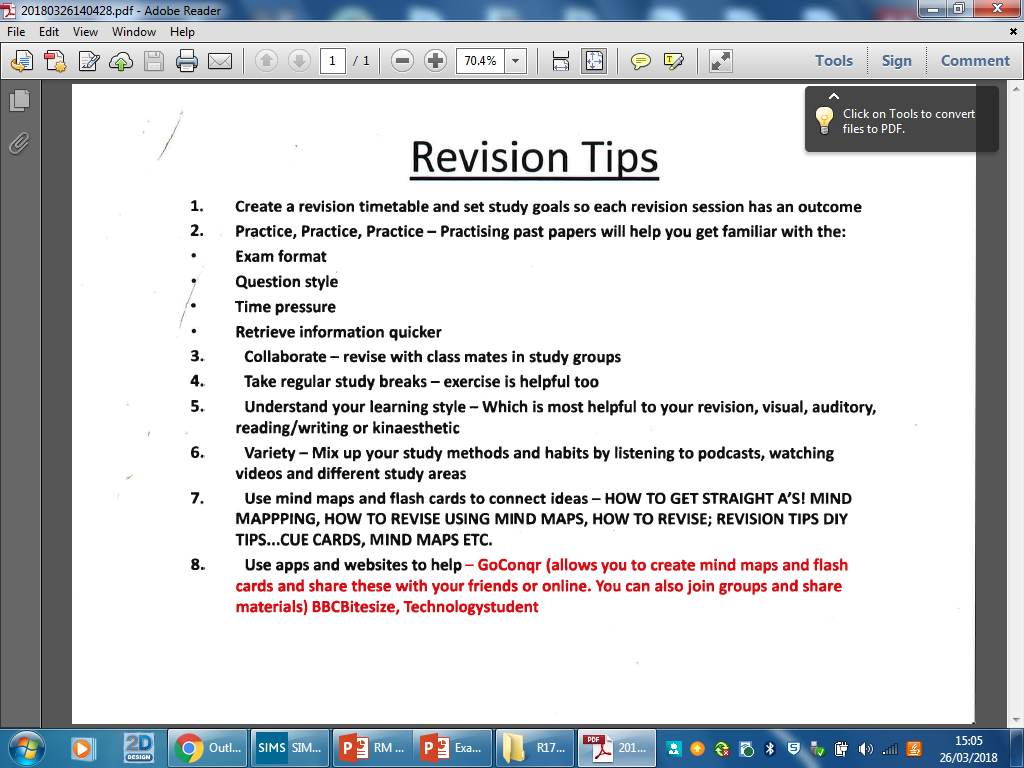 